A GUIDE TO COMPLETING THE ESA 50The ESA50 form is part of the Work Capability Assessment, to decide whether capacity for work is limited enough to qualify for Employment and Support Allowance (ESA).  It does not include everything used to score points on the test.  This guide aims to assist you by including the whole test alongside the form’s questions.   The questions all bear some resemblance to the descriptors but don’t reflect them exactly.  You need, then, to consider what the test REALLY is for each section and to try to frame your answers to address that as well as the simplified and misleading versions on the forms.  This is especially important as wrong decisions on whether people have limited capability for work and entitlement to ESA are regularly made and if the form shows how you meet the test this may assist you should you need to appeal.  In this guide we refer to HCP (healthcare professional) guidance, which is guidance produced by the DWP for the healthcare professionals who carry out the assessment ’medicals’.  If you have a support worker/social worker/nurse etc, see if they will help you with the form.  The Work Capability Assessment is also used to decide whether a Universal Credit (UC) claimant has limited capability for work and limited capability for work related activity, and what work related requirements you will be asked to do.  The form for this is called the UC50 and although the layout may be different it asks essentially the same questions, so please also use this guide to help.Please note that for new ESA claims from 03/04/17 no Work Related Activity Component is paid and for new referrals for the WCA in UC from 03/04/17 no Limited Capability for Work element is paid.  (There are some exceptions for linked claims - please seek advice).  This means that unless you qualify for the Support Group in ESA or the Limited Capability for Work Related Activity element in UC, you will not receive extra payments for being too sick to work and will be paid at the same rate as a jobseeker.You will be sent the form to complete, alternatively you can complete the PDF form available on https://www.gov.uk/government/publications/capability-for-work-questionnaire. Print out a copy and return it in the envelope enclosed with the copy of the form you have been sent by the date given in the accompanying letter.Published by the Welfare Rights Team, Tackling Poverty Unit, City & County of Swansea May 2017NB: This publication was correct at the time of printing, but benefits law frequently changes so this guide should be used in conjunction with independent benefits advice. 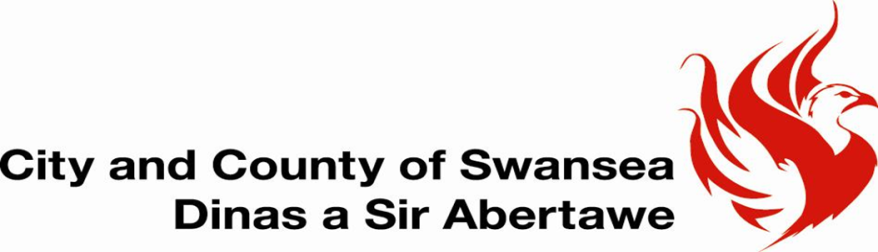 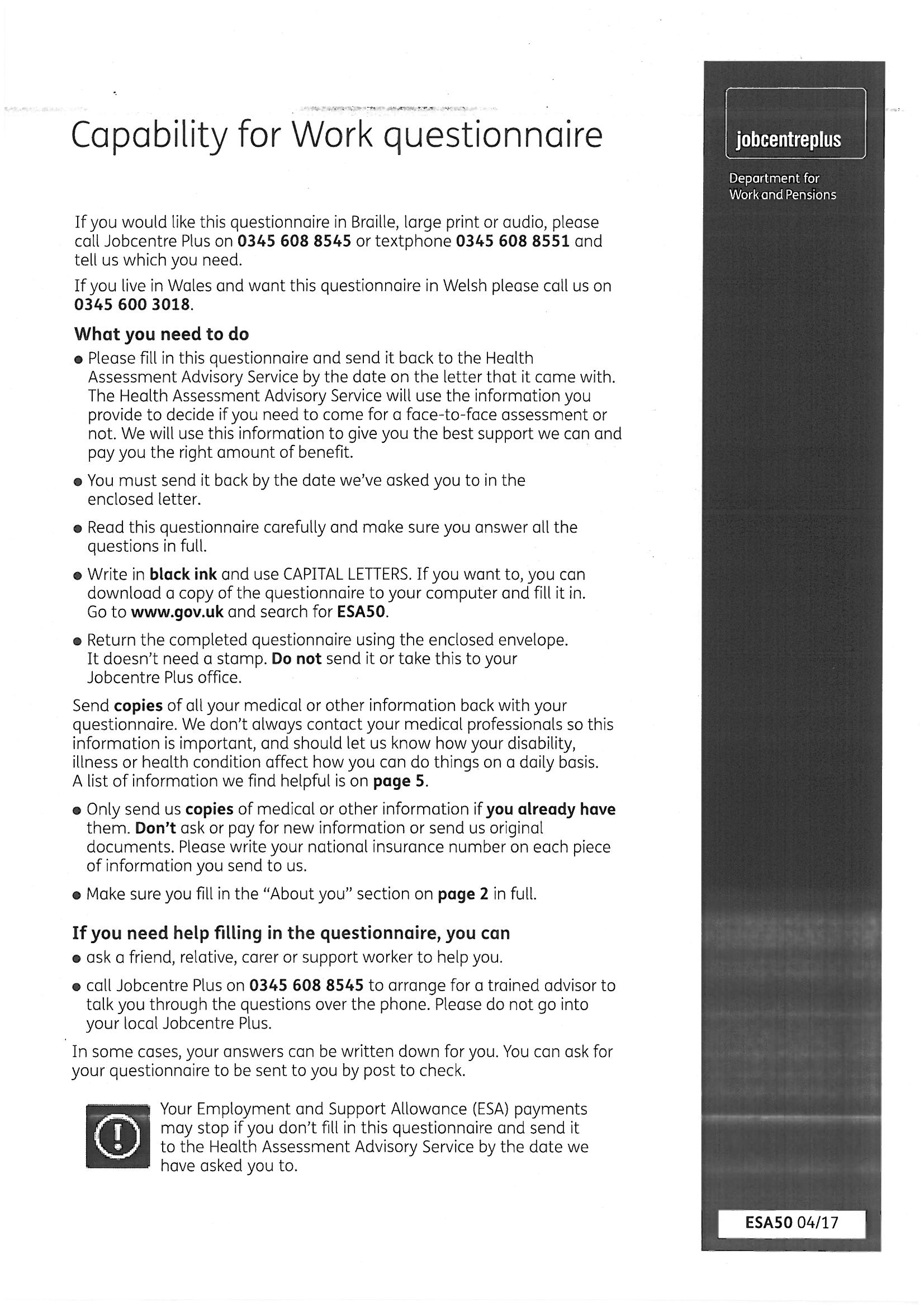 This form is your signed statement of how your health affects you and the activities you have problems with, it is important as you are completing this form because you do not currently feel well enough to either return to work or look for work.  Get help if you find the questions confusing or don’t understand something on the form.The Work Capability Assessment (WCA) is divided into two parts, the first part determines whether you have limited capability for work or can be treated as having limited capability for work and therefore entitled to ESA.  The second part determines whether you also have or can be treated as having limited capability for work related activity and should be placed in the support group of ESA.  This is important if your health means that you are currently not capable of preparing for work or attending the work related activity the DWP has available in your area.  This has now become even more important, especially if ESA is your only source of income and your new unlinked claim was made after 02/04/17 as if you are assessed as only having limited capability for work your ESA will be £73.10pw but if you are also assessed as having limited capability for work related activity this increases to at least £109.65pw (with an extra premium added if you are receiving income-related ESA - always check with an advice agency if you are receiving all the income-related top ups you are entitled to as mistakes are frequently made).The first part of the WCA is divided into physical descriptors—you cannot manage the activities due to a ’specific bodily disease or disablement’ and mental, cognitive and intellectual function descriptors– you cannot manage the activities due to a ‘specific mental illness or disablement’.  To ensure you are assessed fairly, if your mental health has caused physical symptoms, e.g. irritable bowel syndrome or your physical health affected your mental health causing stress or depression—explain this on the form and make sure your GP is aware and this is explained at any face-to-face assessment.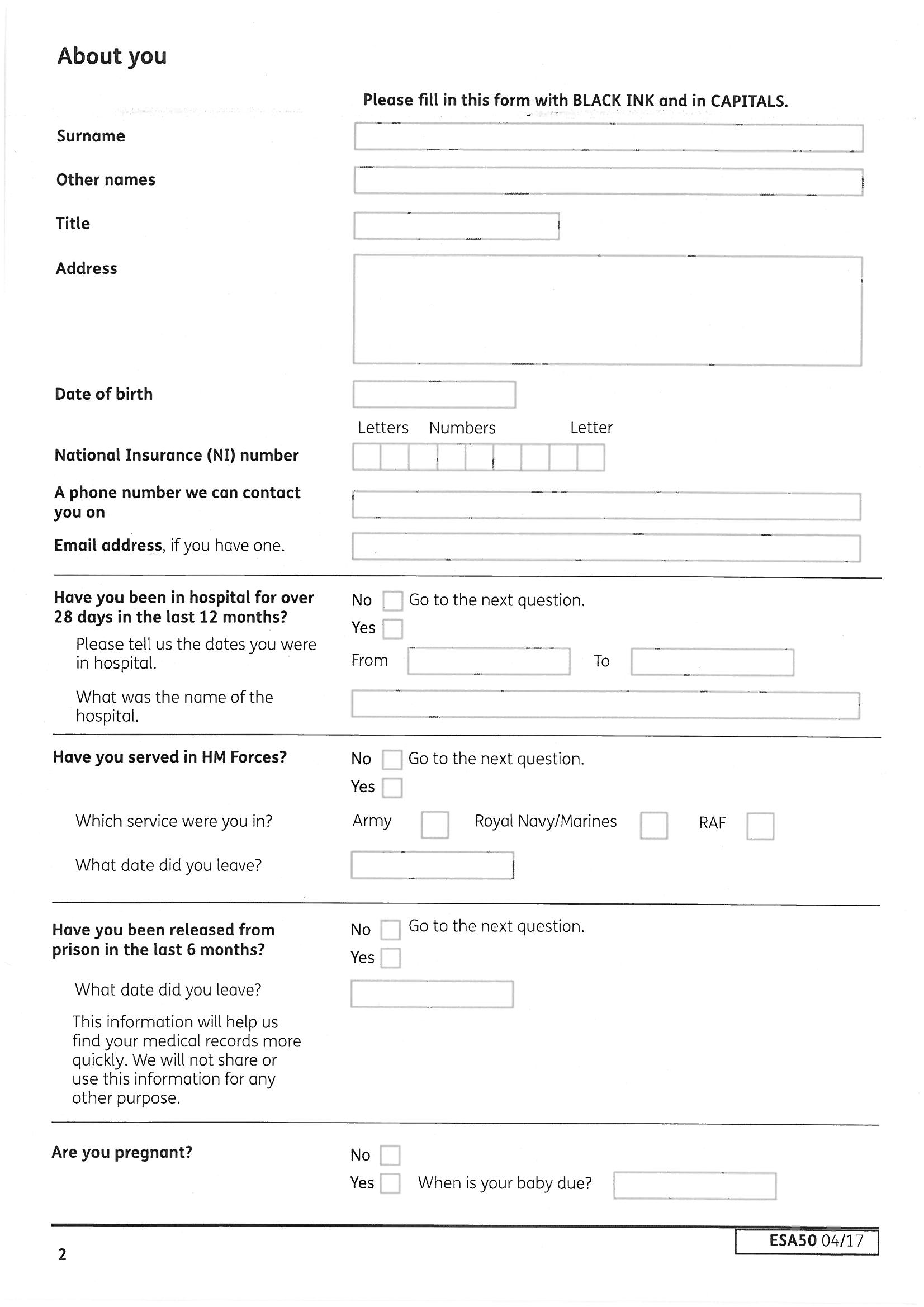 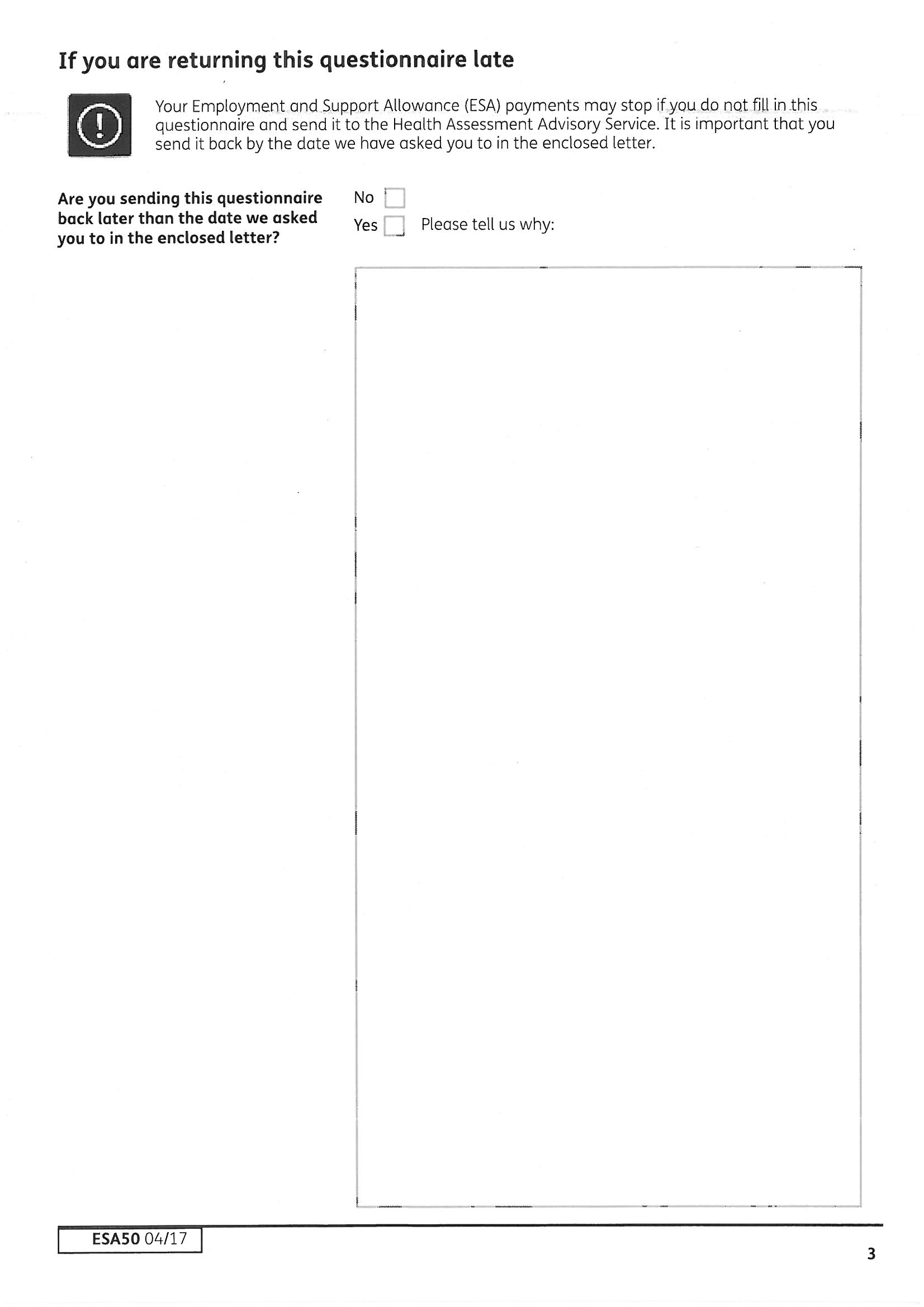 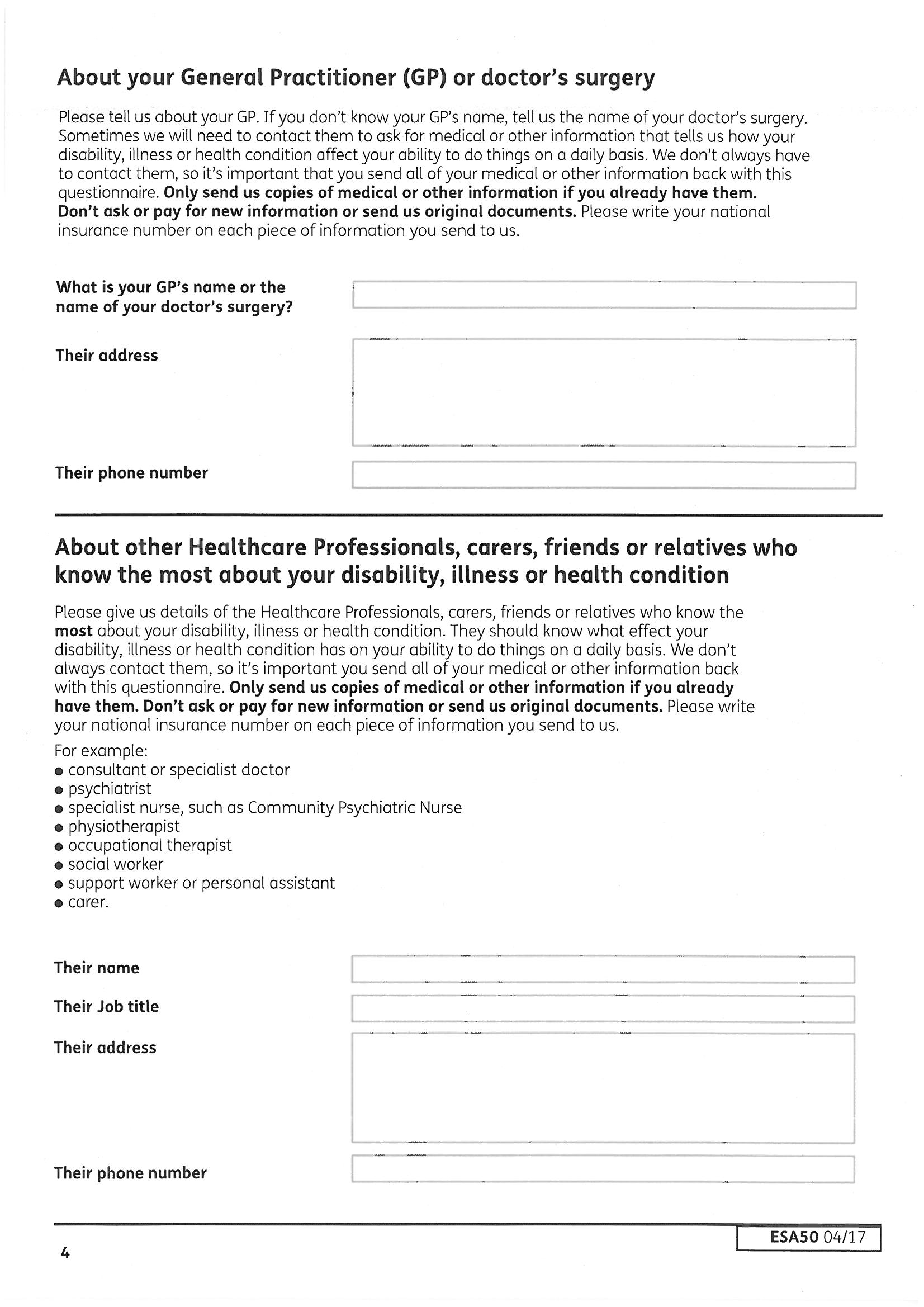 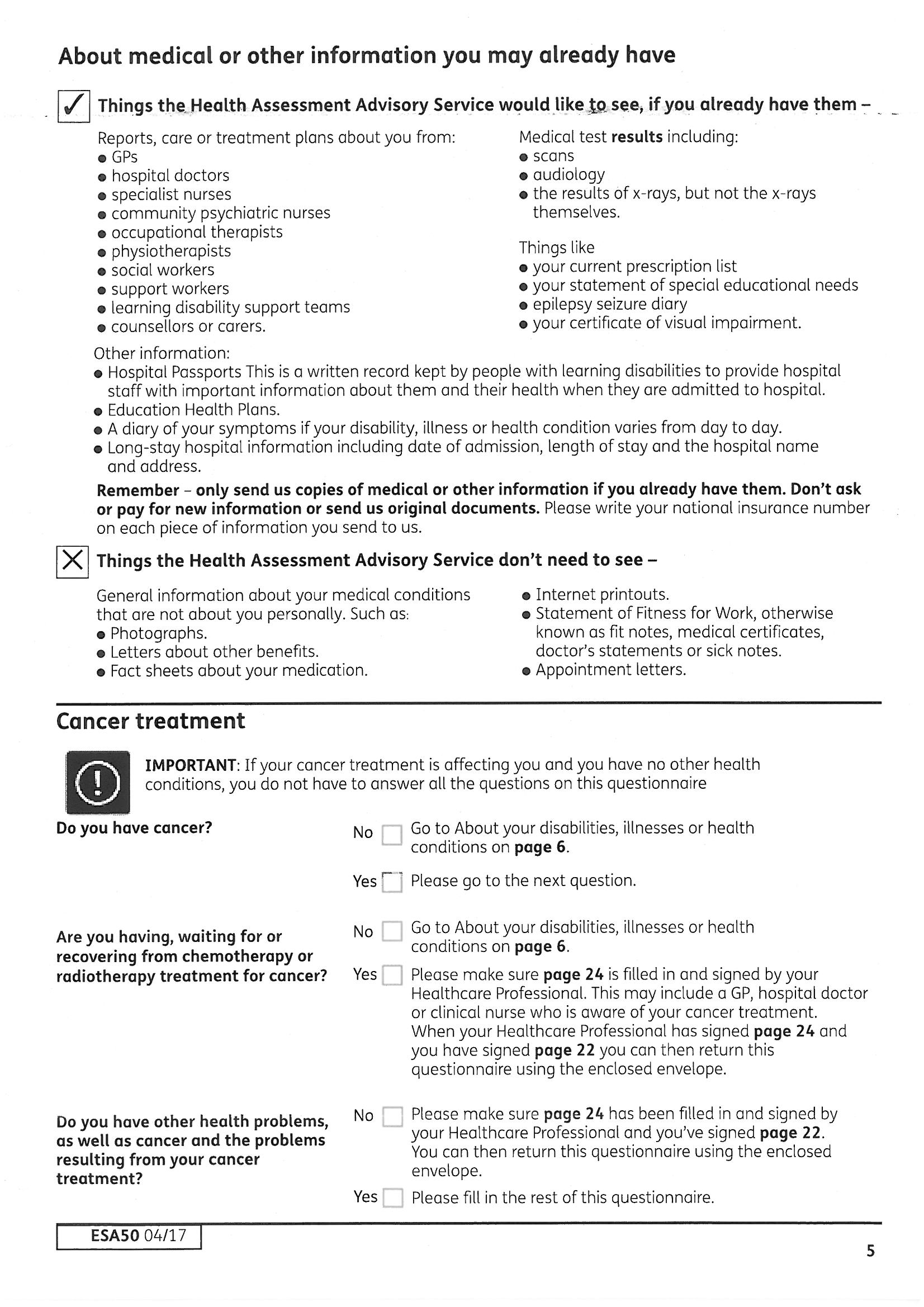 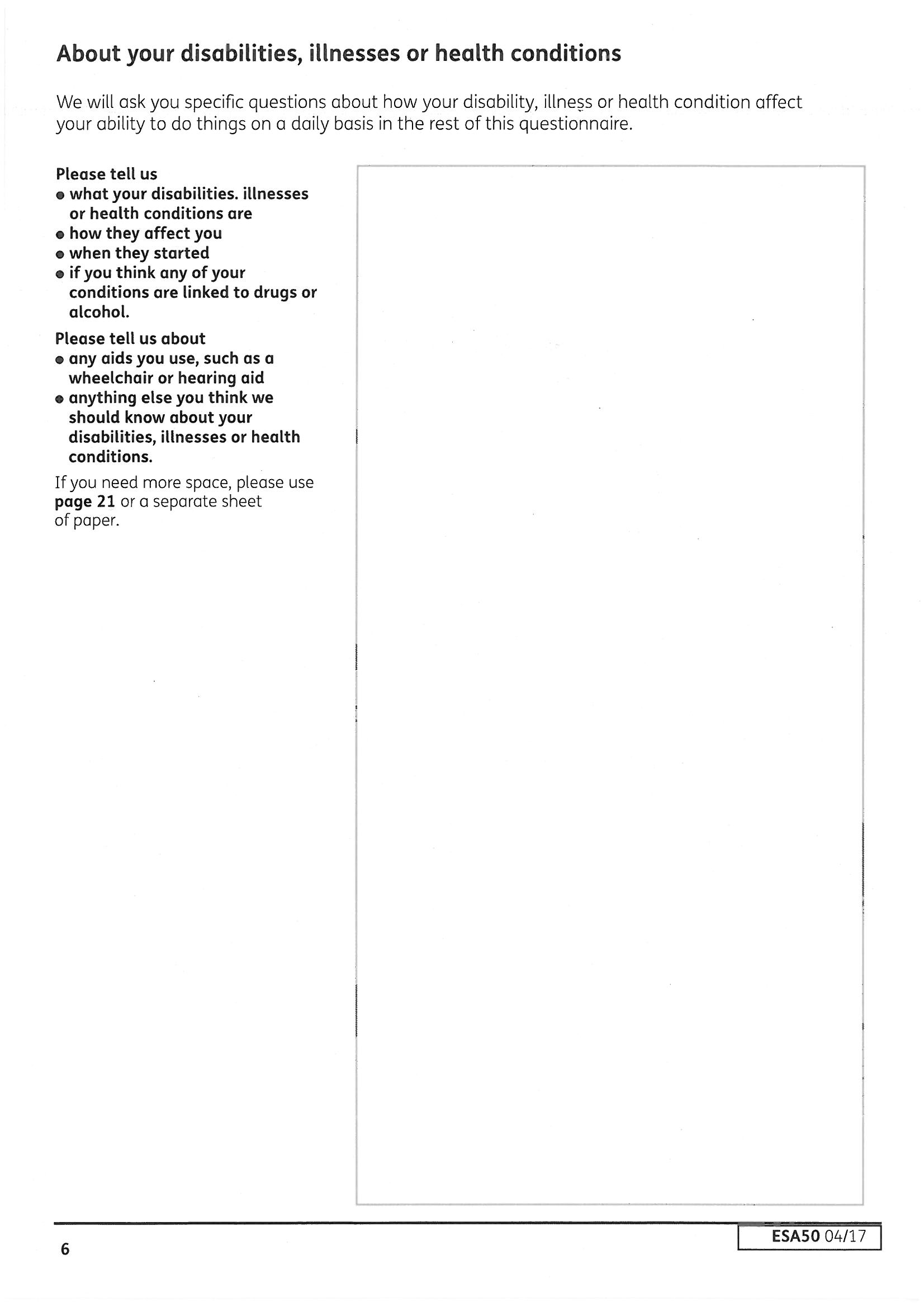 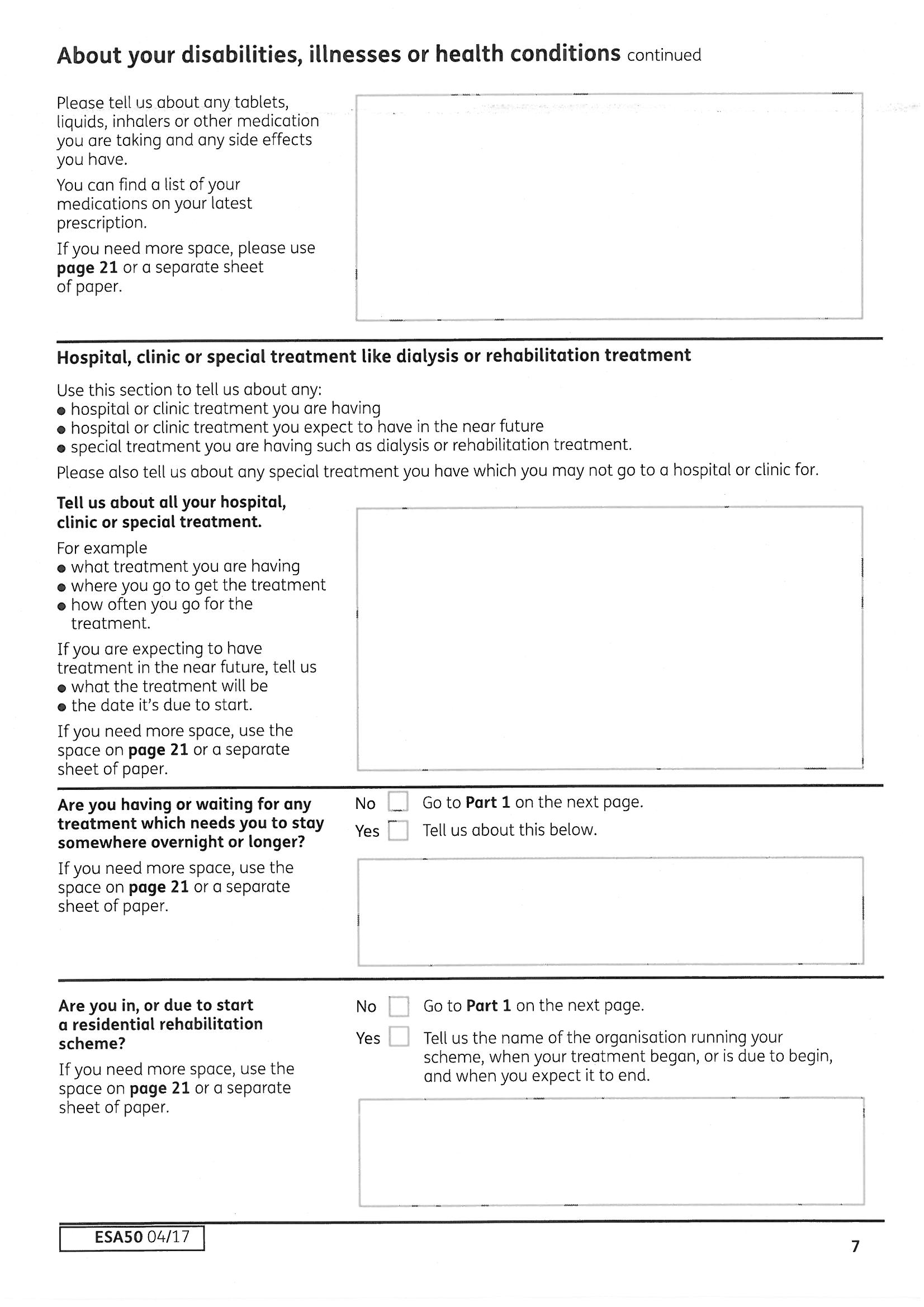 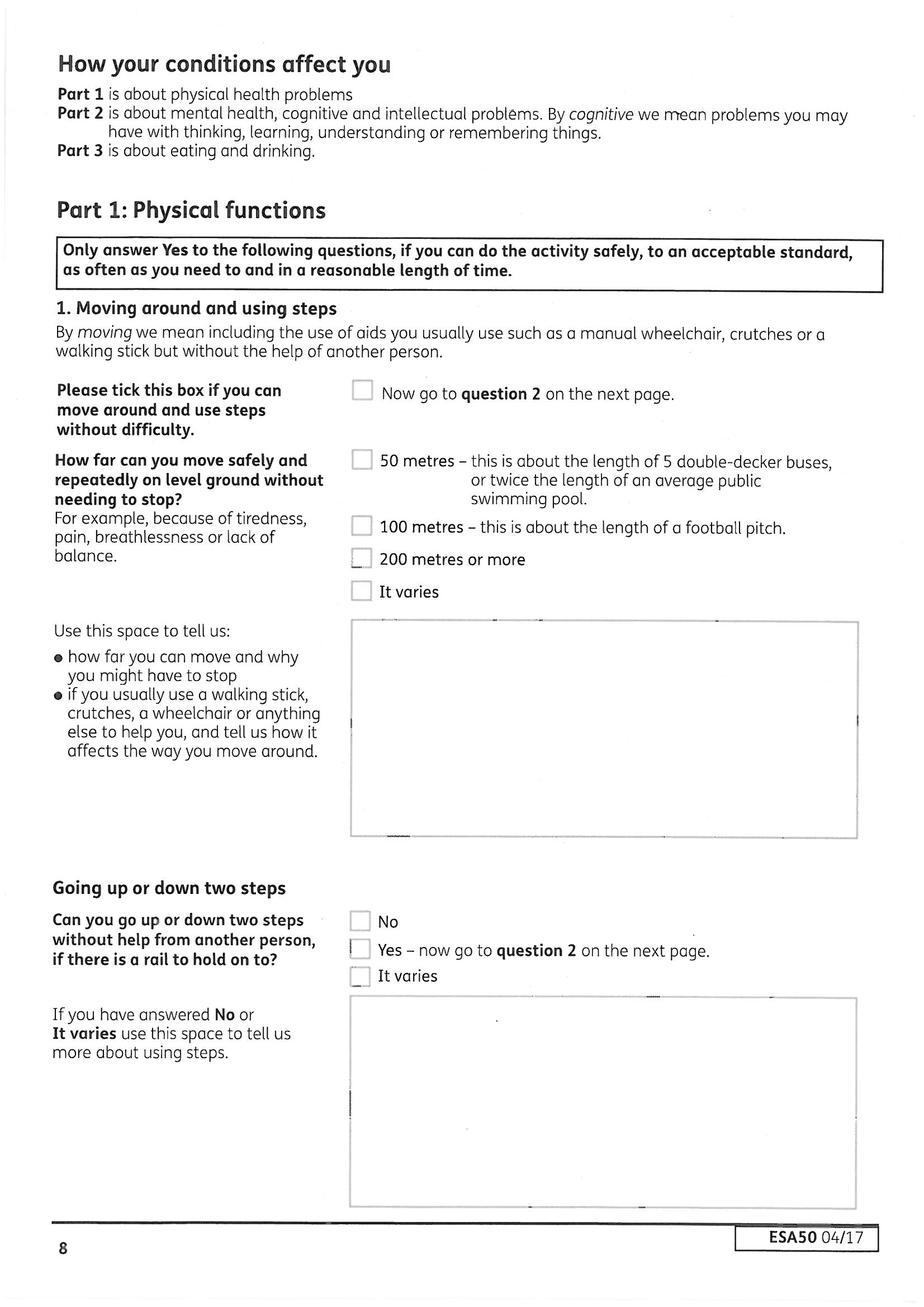 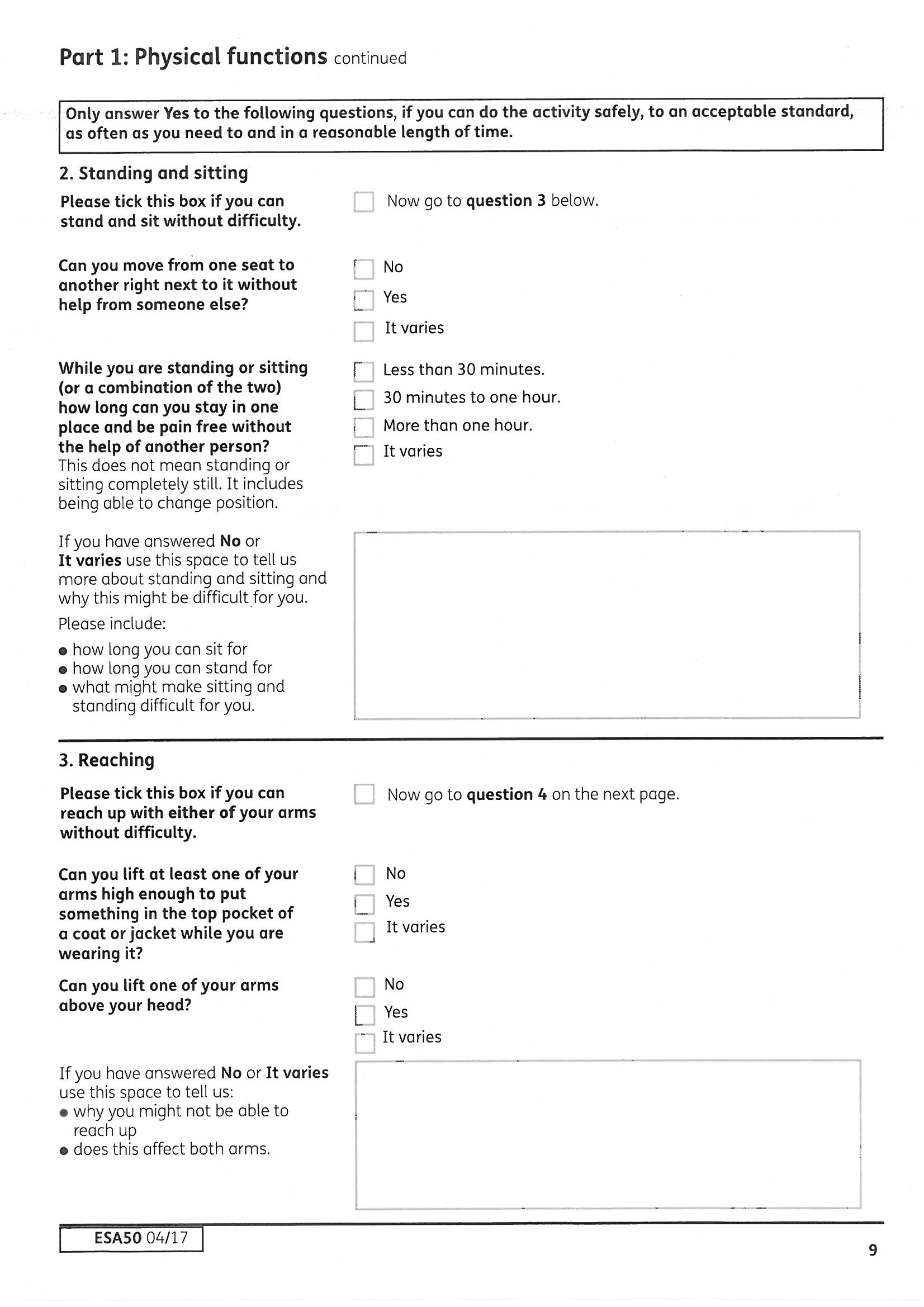 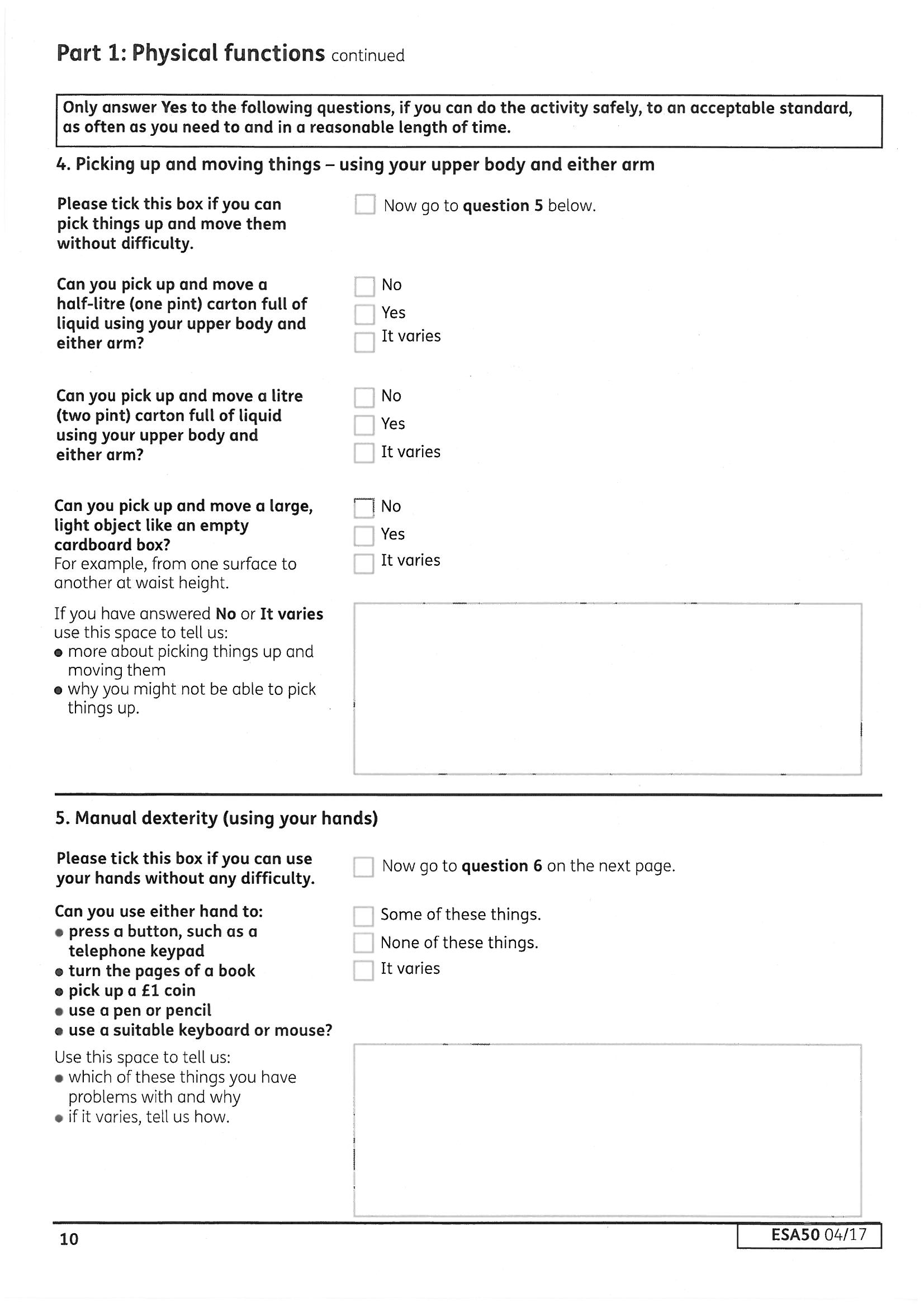 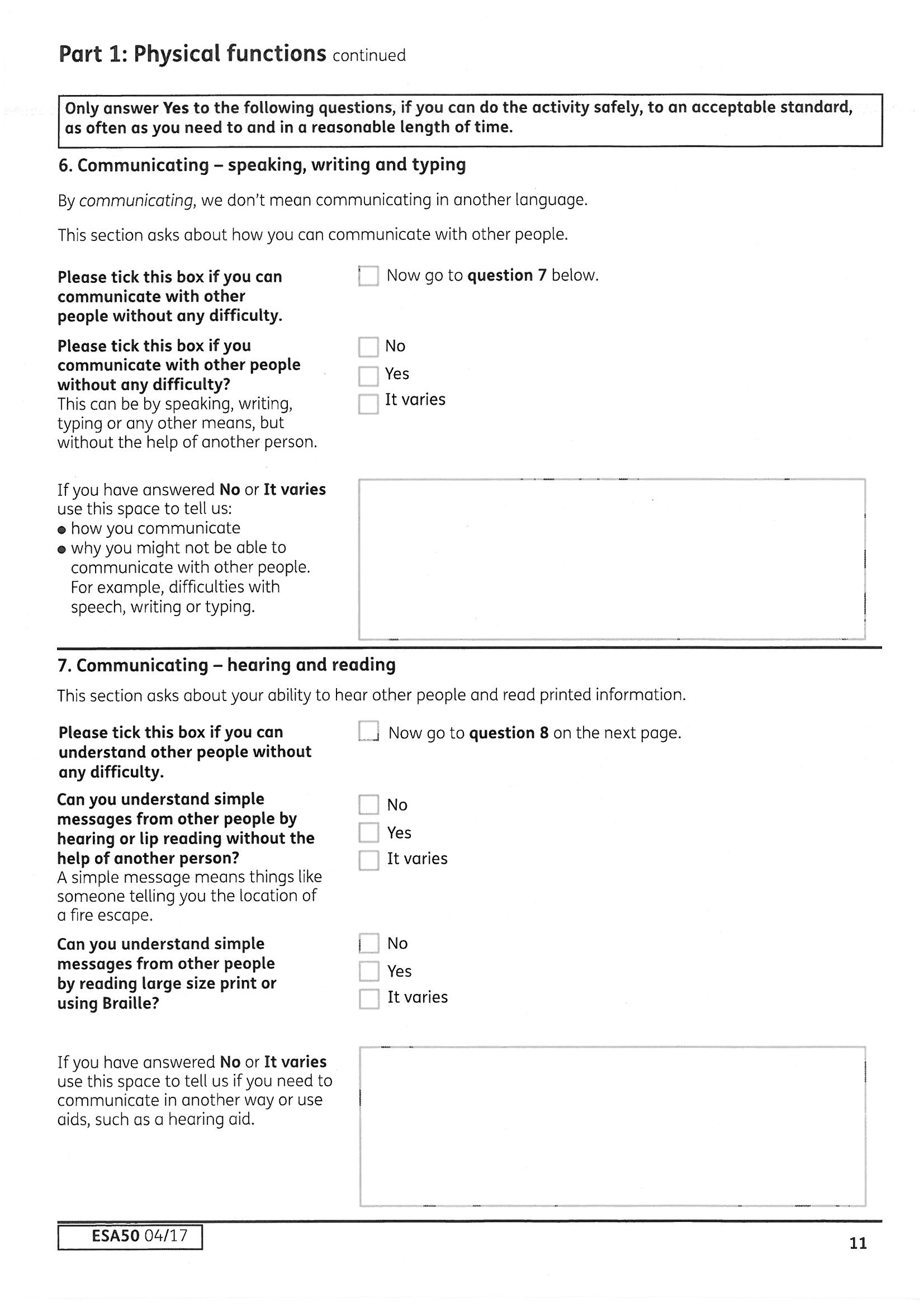 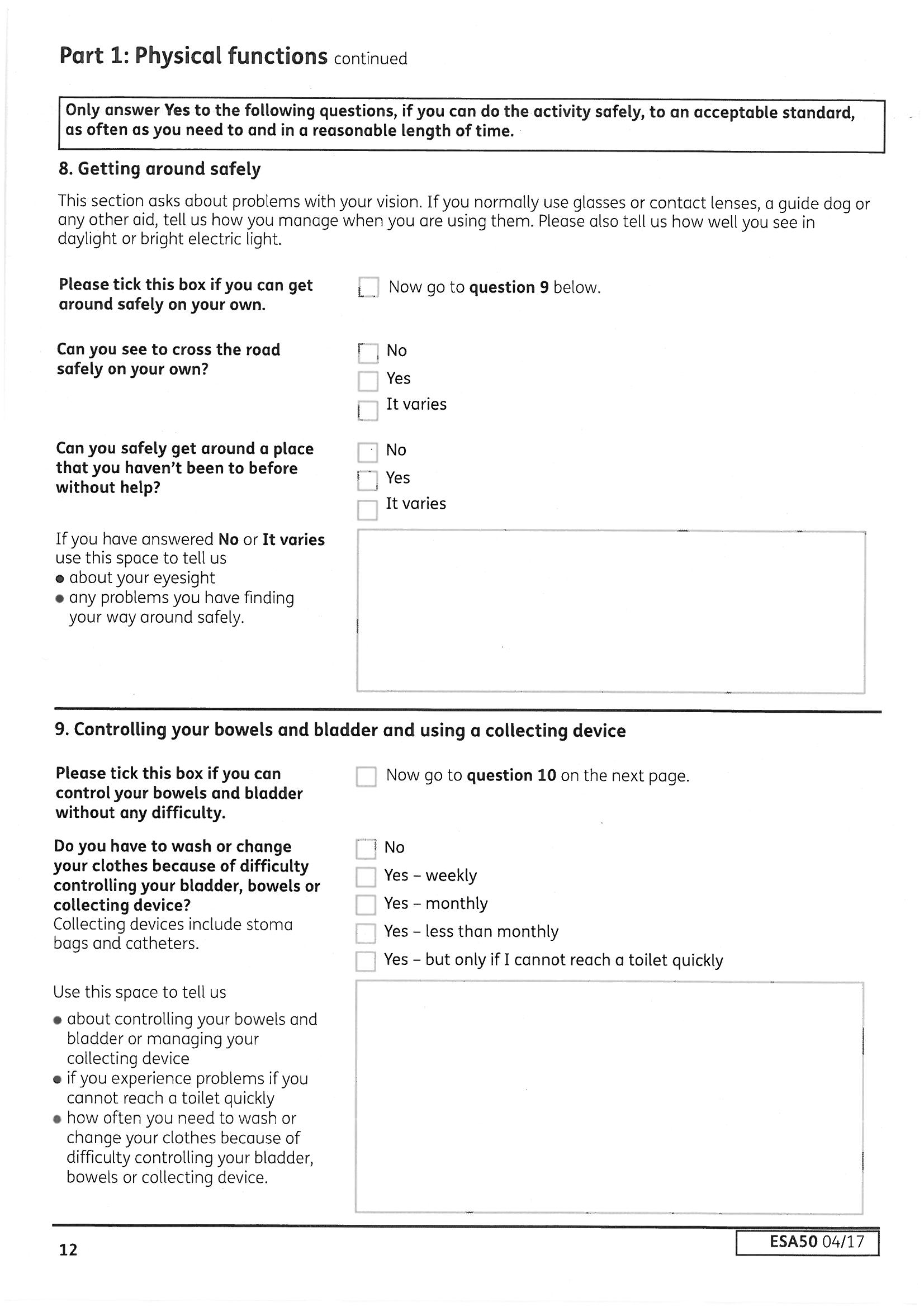 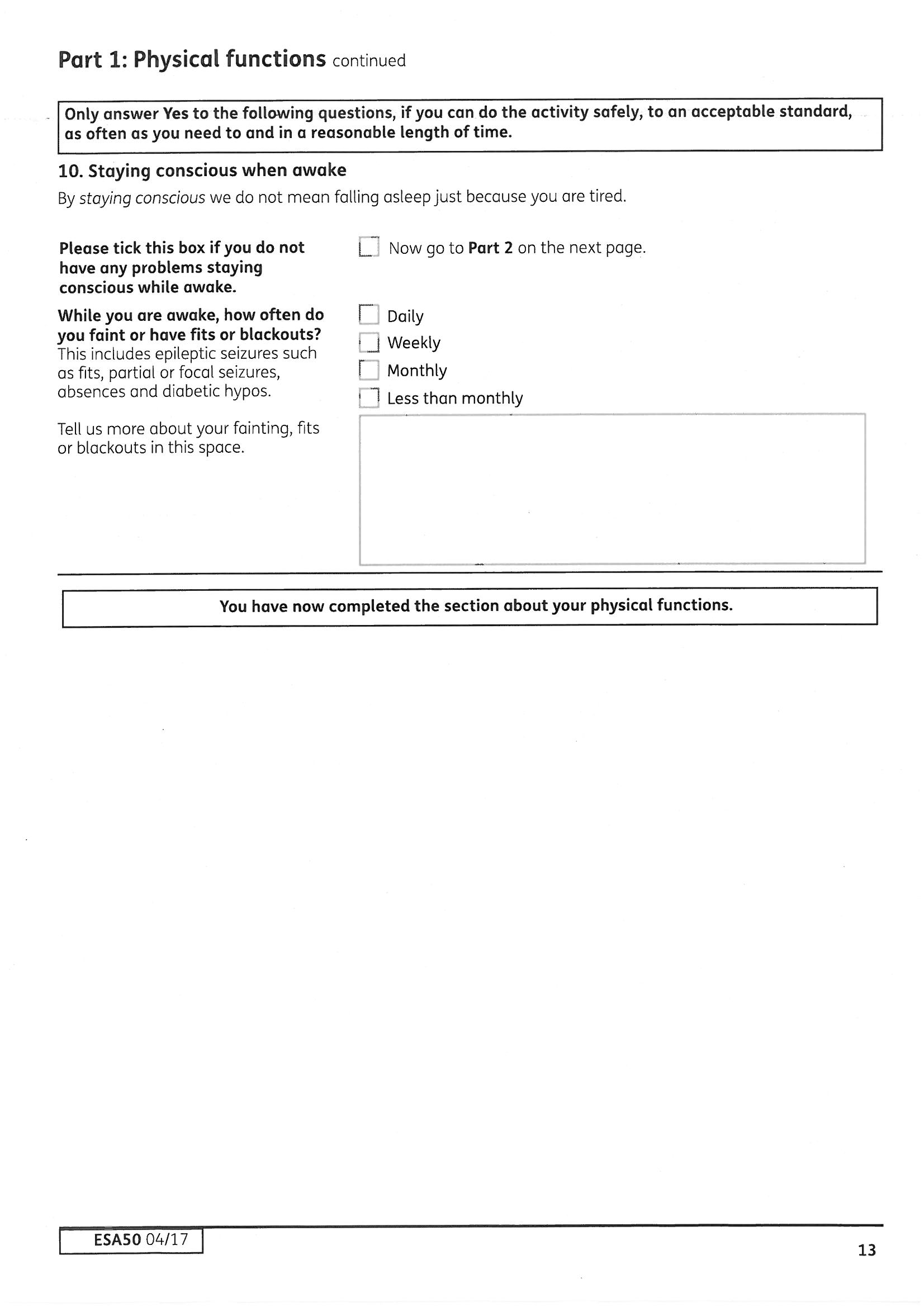 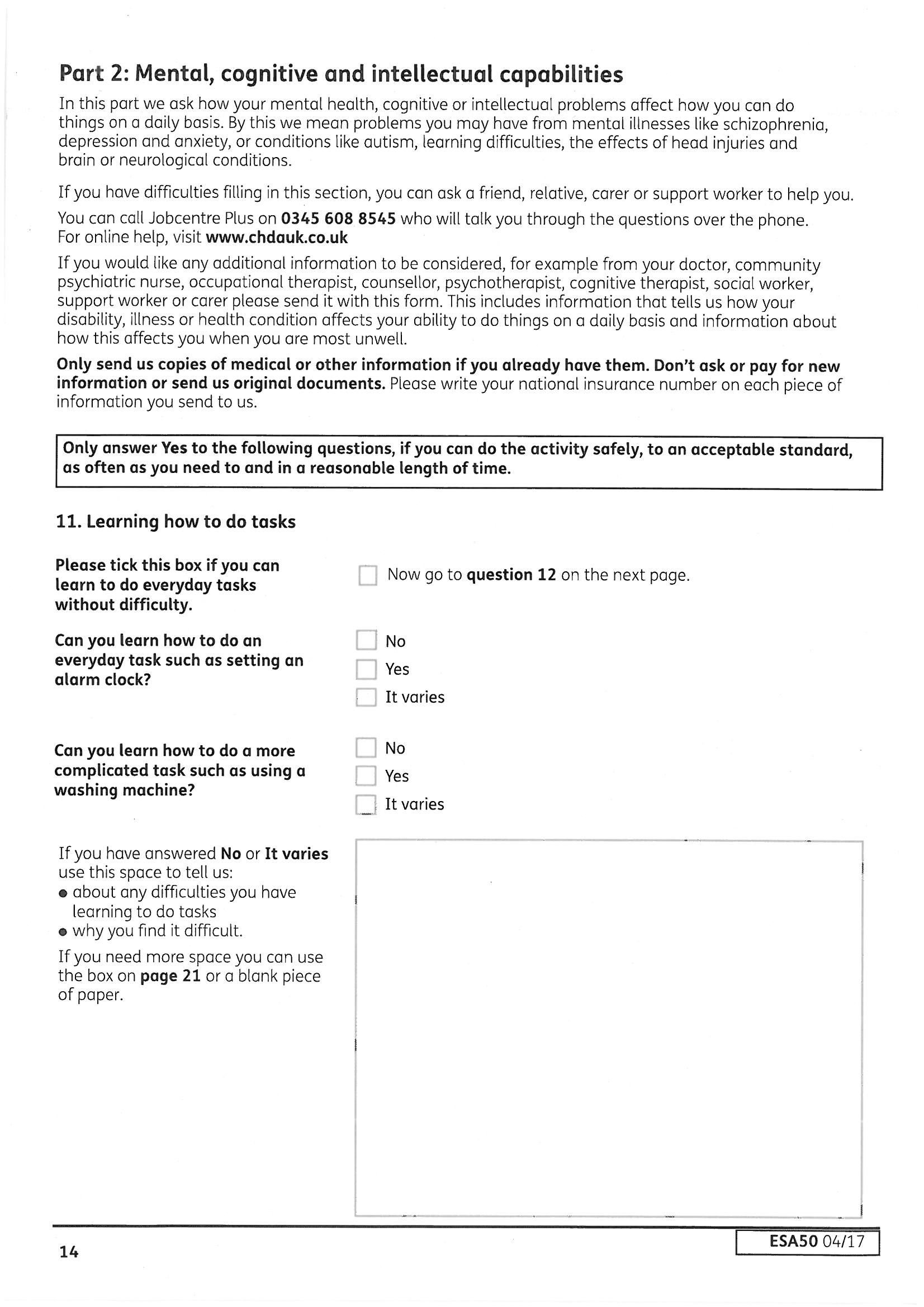 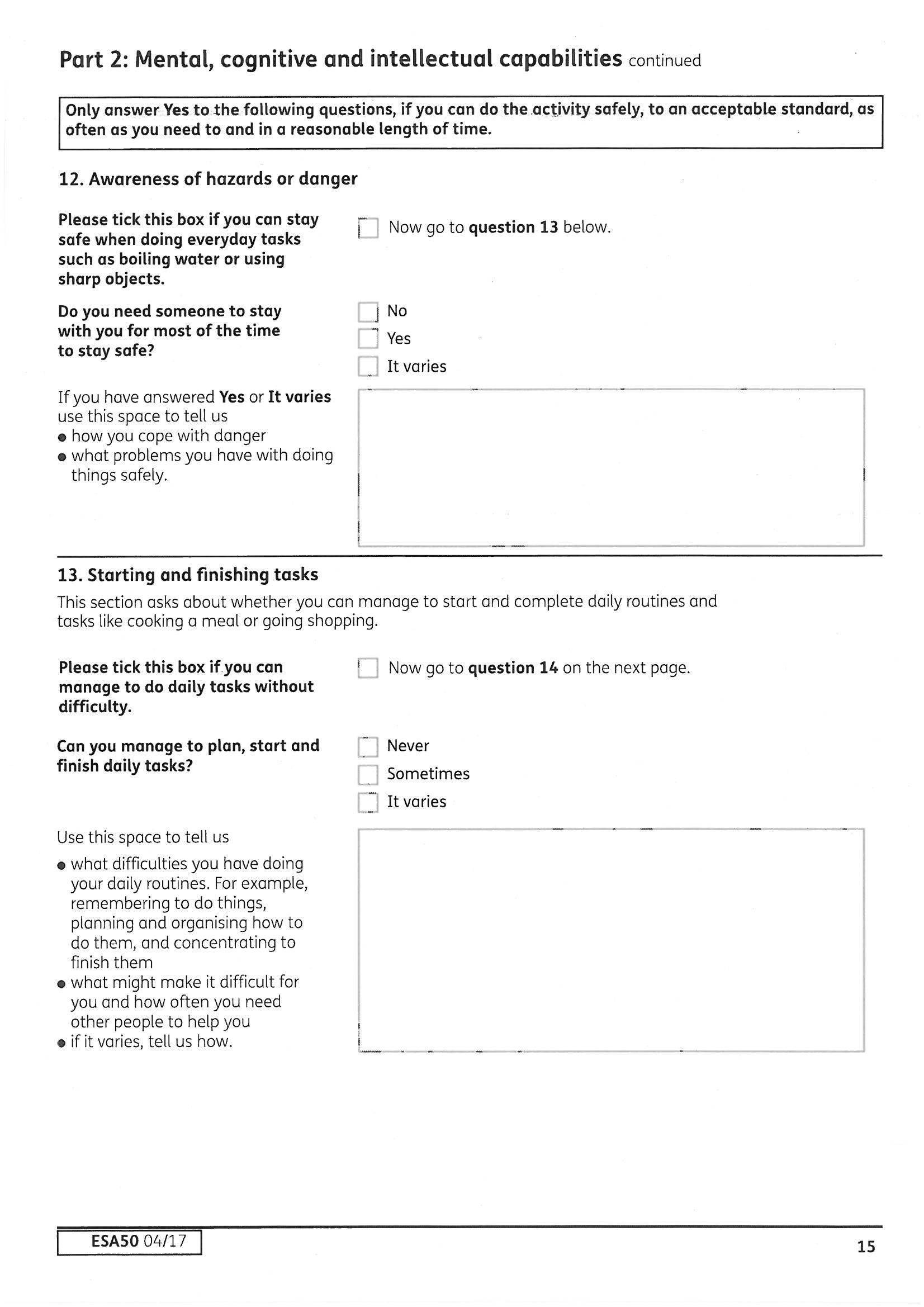 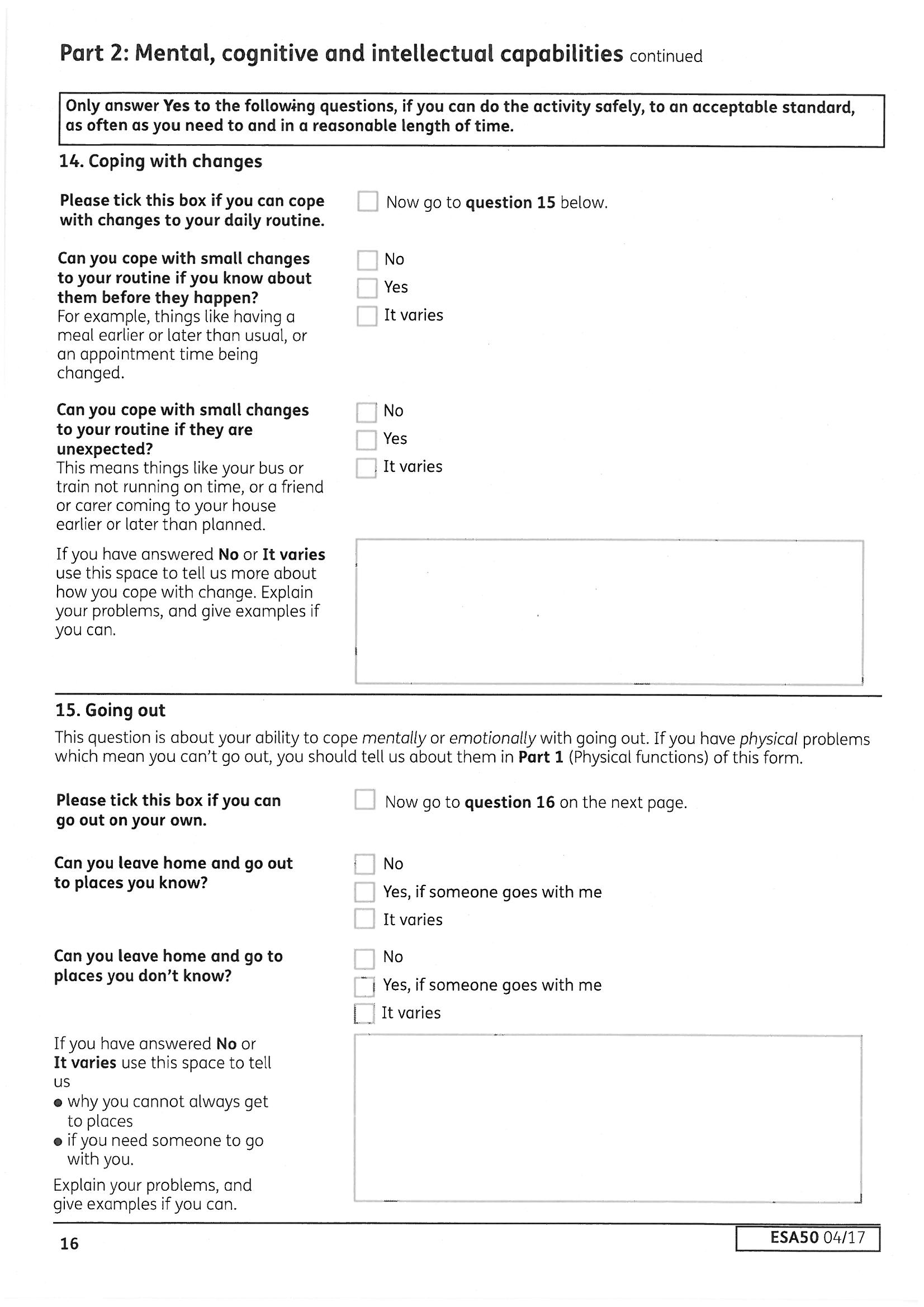 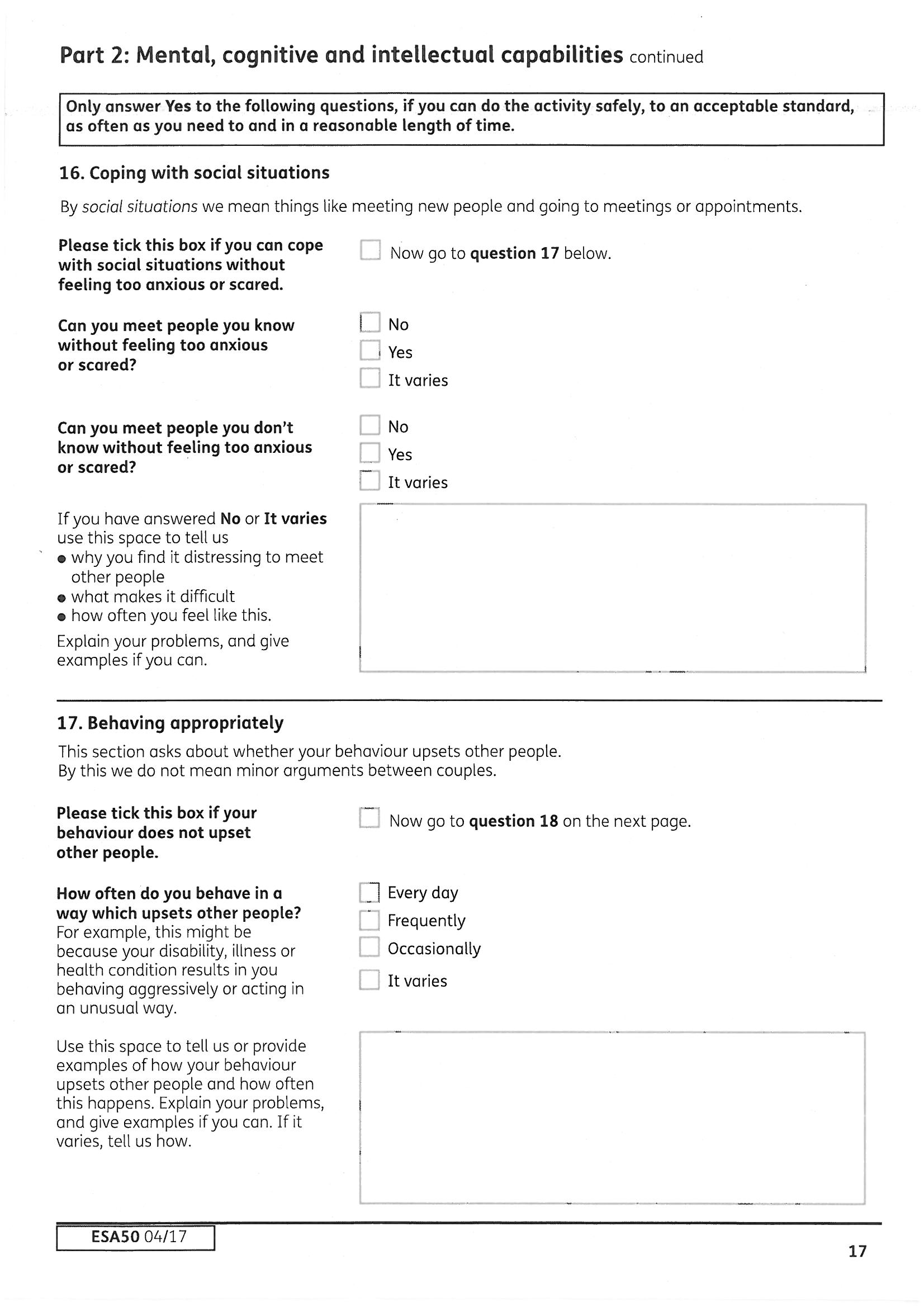 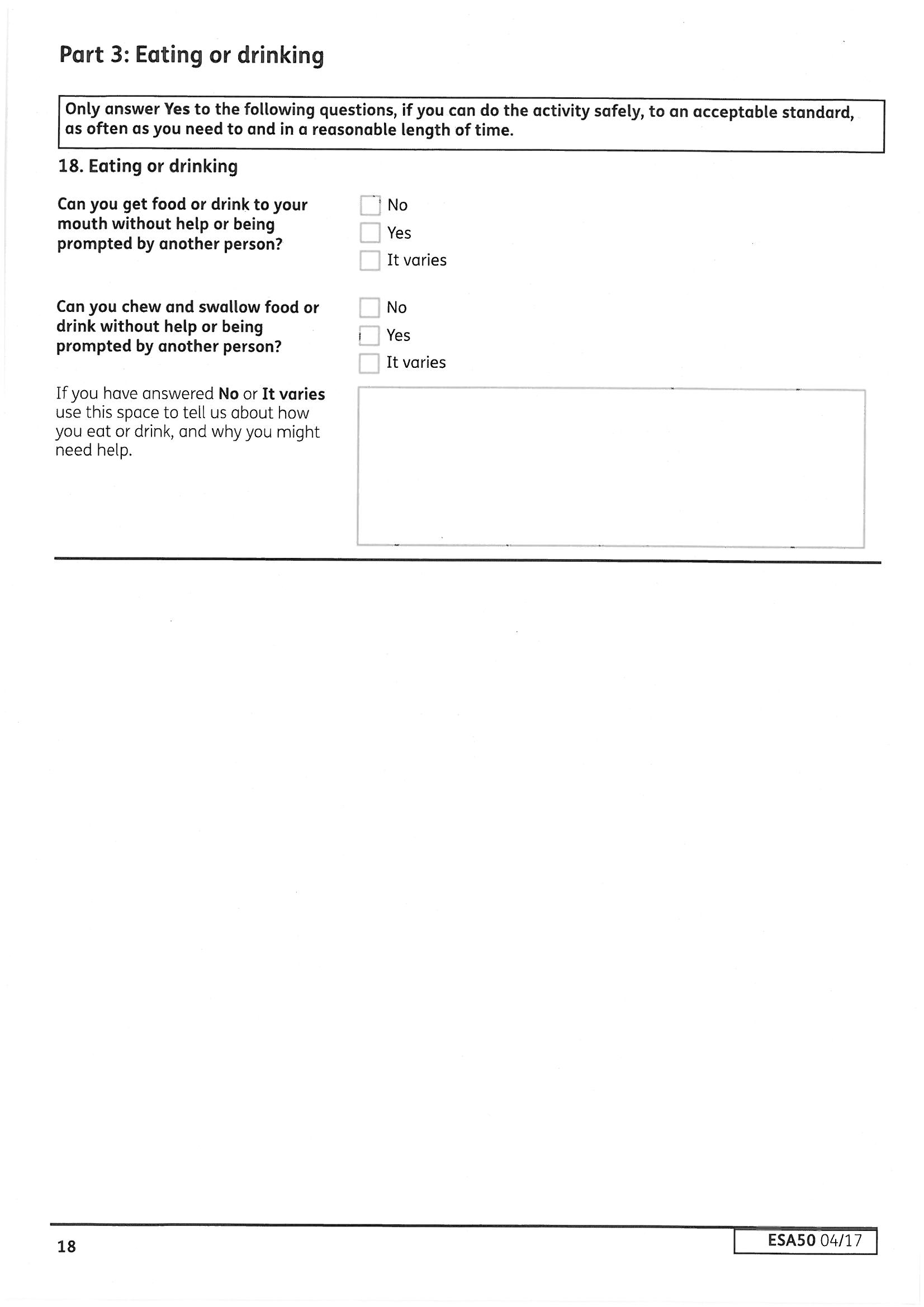 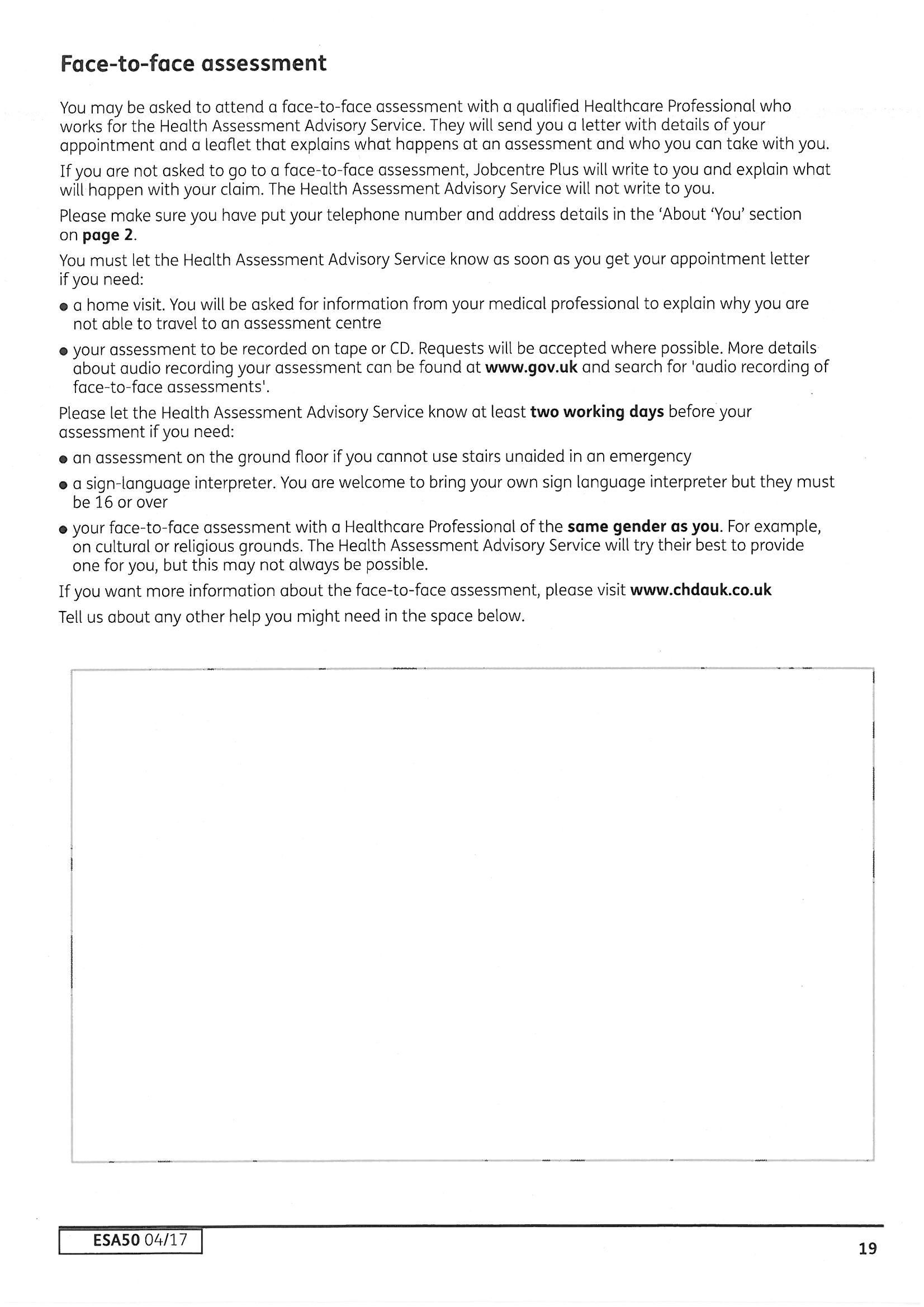 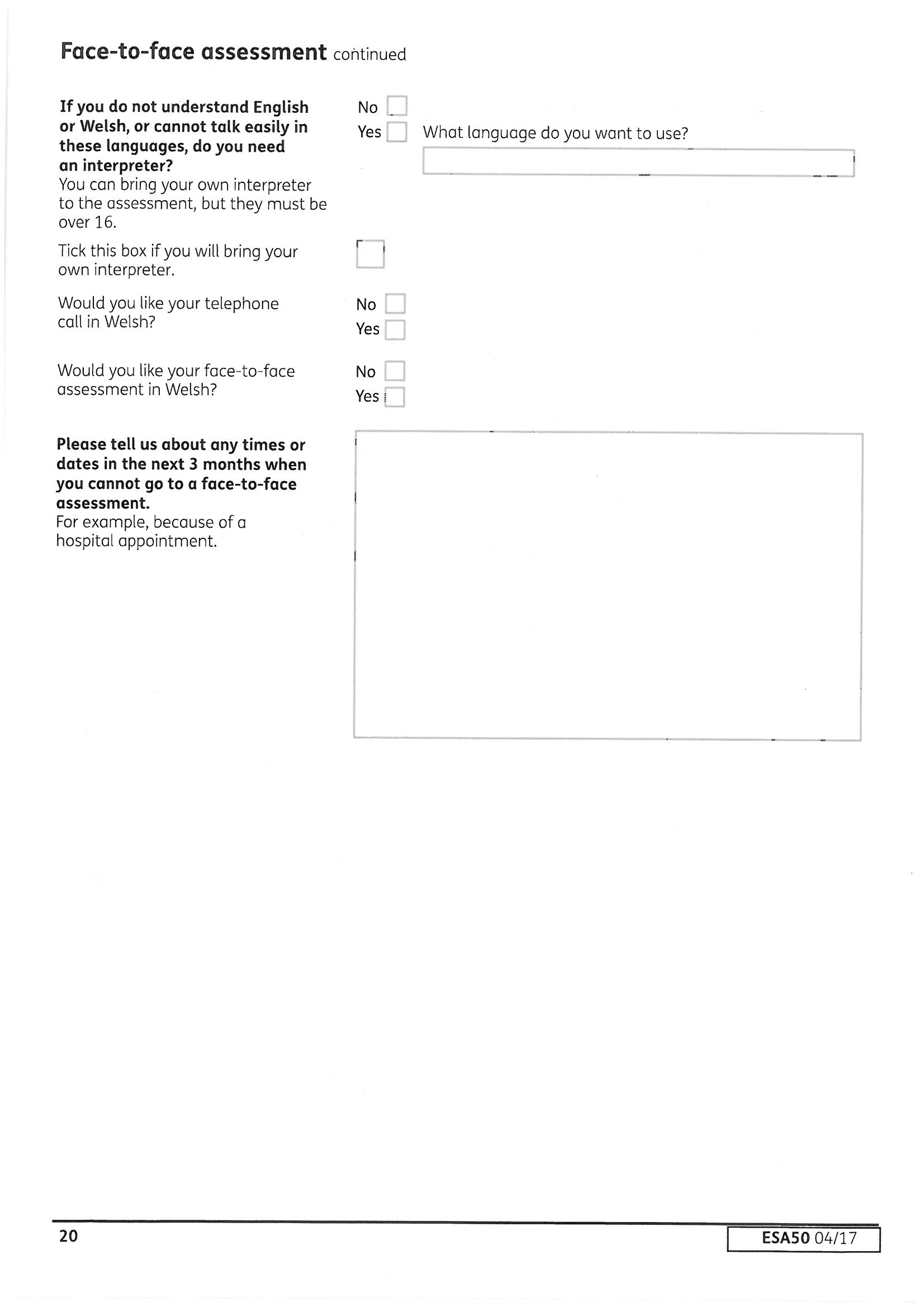 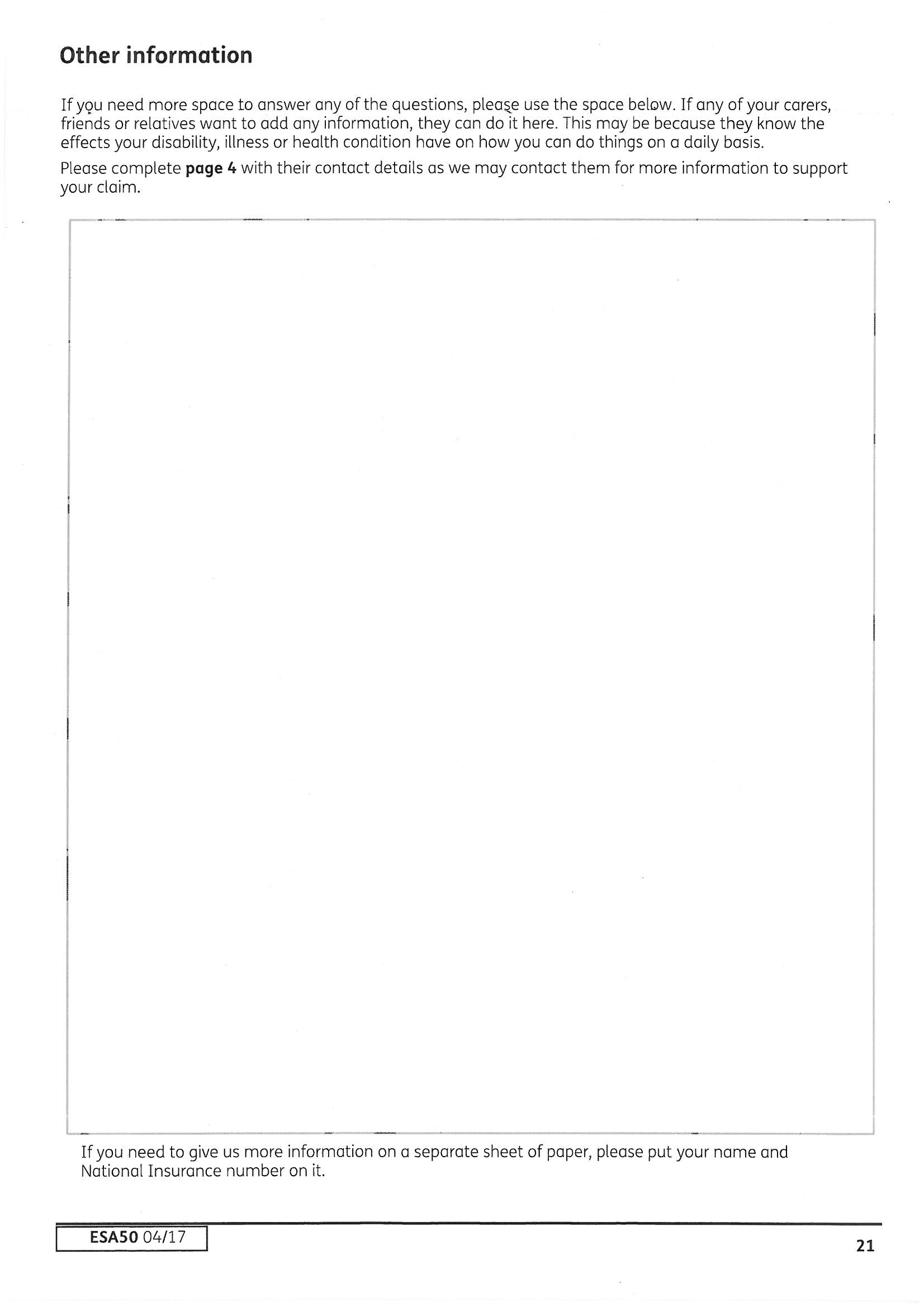 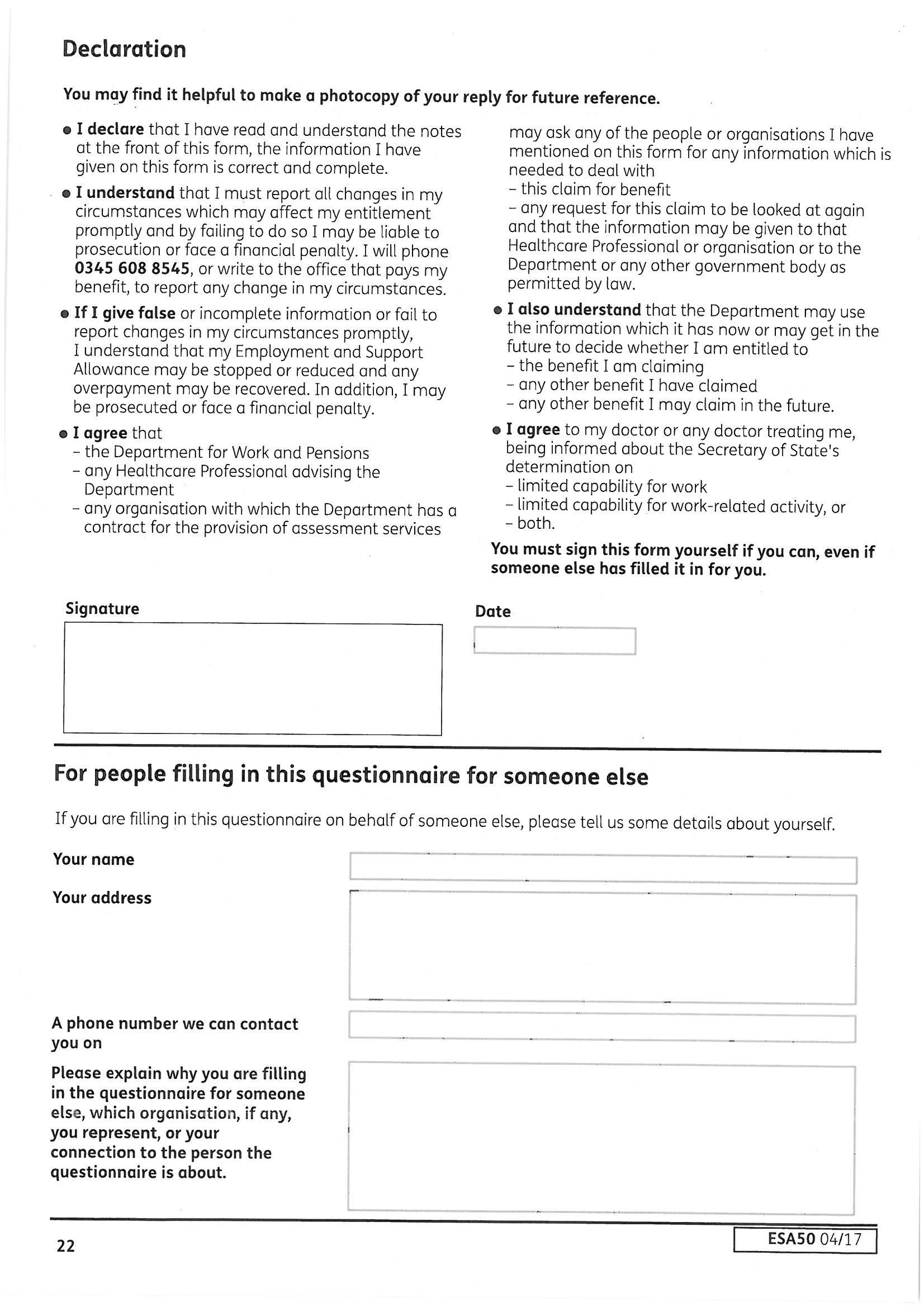 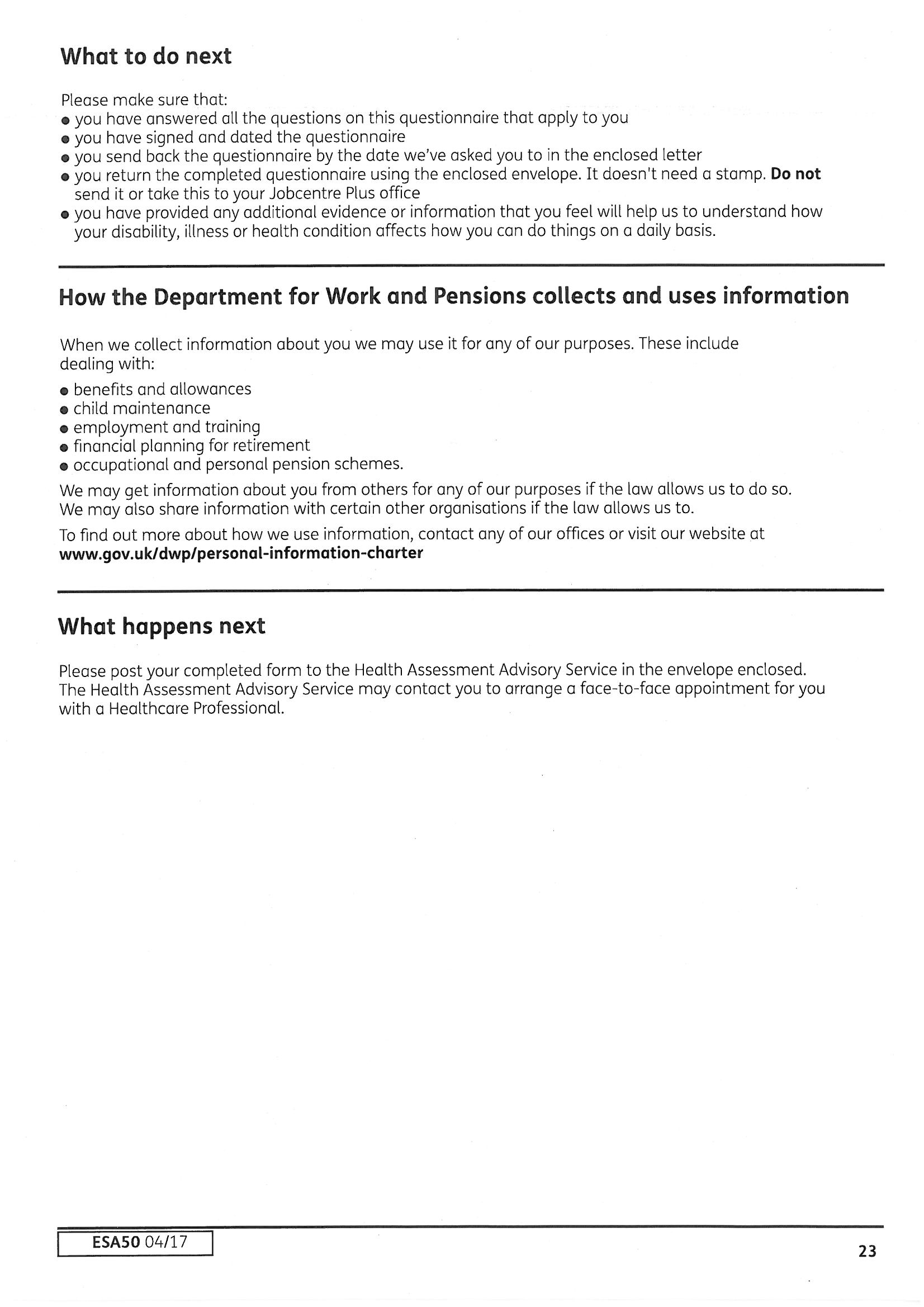 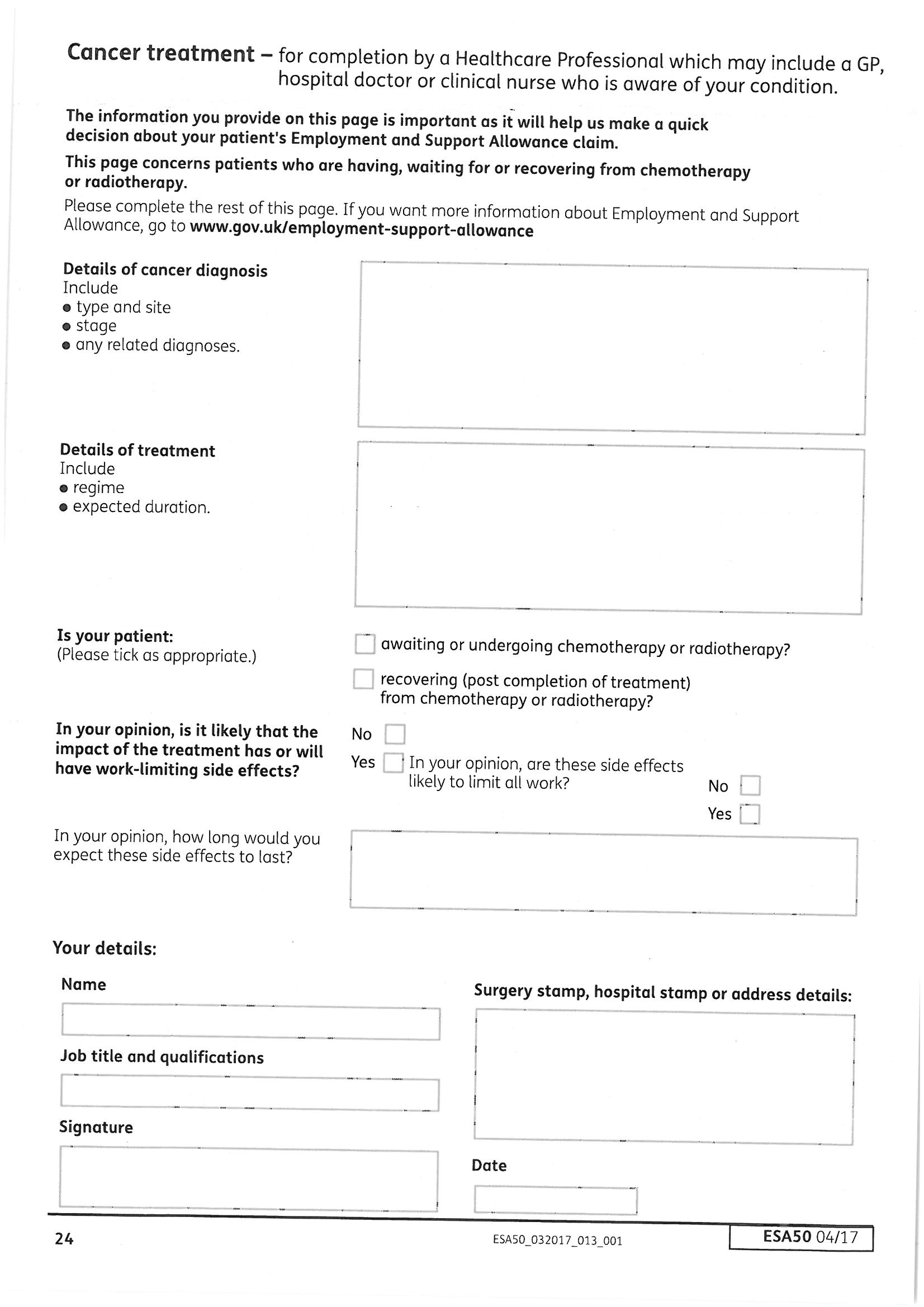 